Name: ______________________________________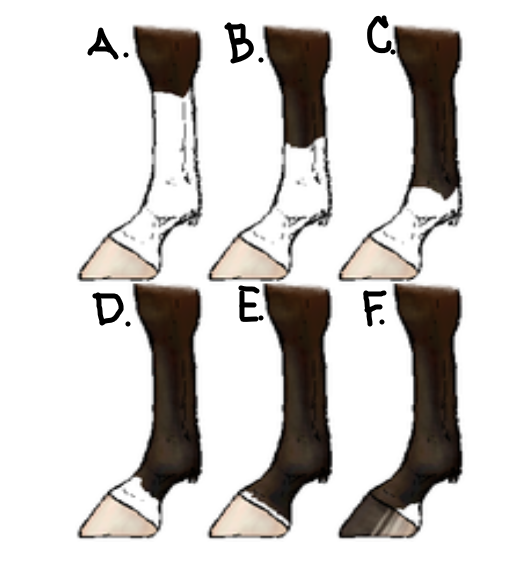 Label the horse leg markings below:______________________________________________________________________________________________________________________________________________________________________________Label the Face Markings below:______________________________________________________________________________________________________________________________________________________________________________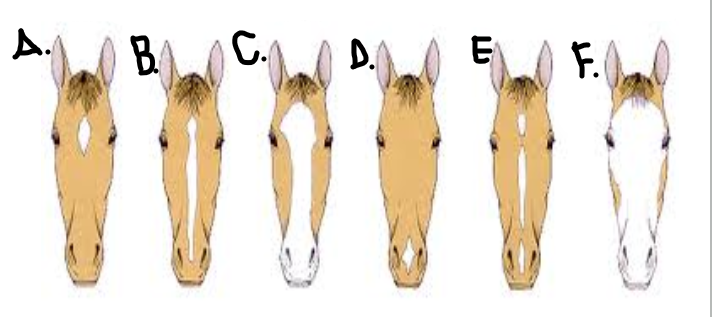 Word Bank:Star		Strip		Blaze	Bald Face		Snip		IrregularPastern		Sock		Heel		Ankle	Stocking		CoronetEquine Stereotypes/VicesType of StereotypeDefinitionManagement TechniqueWeavingCribbingBolting (Feed)CoprophagyPica